Физкультурный досуг «Спорт любите с детских лет»в старшей группе.Цель:• Привлечь детей к активному участию в спортивных соревнованиях;• Совершенствовать двигательные умения и навыки, достижение физической красоты, силы, ловкости, выносливости;• Способствовать развитию положительных эмоций, чувства взаимопомощи, дружбы, сопереживания.МАТЕРИАЛЫ: колонки, микрофон, муз. центр, песня «у жирафа пятна»,, мешочки с песком, 2 пирамидки, 2 кегли, 2 маленьких мяча, загадки, 6 обручей, 4 мячика, 2 ведра, 2 швабры,, грамоты каждой группе.Ход праздника.Звучит песня «Физкультура» Чичкова.Ведущая:Всем, ребята, мой приветИ такое слово:Спорт любите с детских лет,Будете здоровы!Ну-ка, дружно, детвораКрикнем все:Дети:Физкульт – Ура!Ведущая: Спорт – залог хорошего настроения и отличного здоровья.Сегодня на нашем спортивном празднике мы рады приветствовать дружные, спортивные команды. Давайте познакомимся с командами.Приветствие команд (название команд) РОМАШКИ, КОЛОКОЛЬЧИКИ.Ребенок 1: Чтобы сильным, ловким быть,Нужно с солнышком дружить,Утром раньше всех вставатьИ зарядку выполнять.Ребенок 2: Все мы любим физкультуру,Любим бегать и скакать.Умываться тоже любим,Любим песни петь, играть.Ребенок 3: Если хочешь стать умелым,Ловким, быстрым, смелым.Научись любить скакалки,Кольца, обручи и палки.Ведущая:Никогда не унывай,В цель мячами попадай.Вы друг другу улыбнитесь,На разминку становитесь!Танцевальная разминка (под песню «Ручки, ручки, ножки, ножки»)Ведущая:Сияет солнышко с утра,Ему мы очень рады,Ребята! Начинать пораВесёлую спартакиаду.Эстафета №1На мяче фитболе допрыгать до ориентира и вернуться назад.Ведущий: Молодцы справились с заданием. Хорошо спортсменом быть, дальше всех бежать и плыть, по горам ходить легко далеко, далеко. Будем мы тренироваться, будем силы набираться.Эстафета № 2Зажать мяч между ног и добежать до ориентира и назад.Эстафета № 3.Проползти под дугами, затем в тоннеле и вернуться назад.Ведущий:Чтобы испытания продолжатьПрошу загадки о спорте отгадать:Любого ударишь –Он злится и плачет.А этого стукнешь –От радости скачет!(мяч)Я его кручу рукой,И на шеи и ногой,И на талии кручу,И ронять я не хочу.(обруч)Воздух режет ловко-ловко,Палка справа, слева палка,Ну а между них веревка.Это длинная. (скакалка)Руки врозь, а ноги вместе.Бег, потом прыжки на месте.Рассчитались по порядку,Утром делаем. (зарядку)Эстафета № 4.Прыгать по «облакам» и назад.Ведущий:Ну вот, все испытания пройдены, а кто же победил? Победили все! Потому что все получили заряд бодрости и массу положительных эмоций.Церемония награждения воспитанников детского сада.Ведущая:Праздник веселый удался на славу.Я думаю, всем он пришелся по нраву.Прощайте, прощайте, все счастливы, будьте,Здоровы, послушны и спорт не забудьте!Со спортом дружите, в походы ходите,И скука вам будет тогда нипочем.И всем пожелаем…Здоровья, успехов и счастья во всем!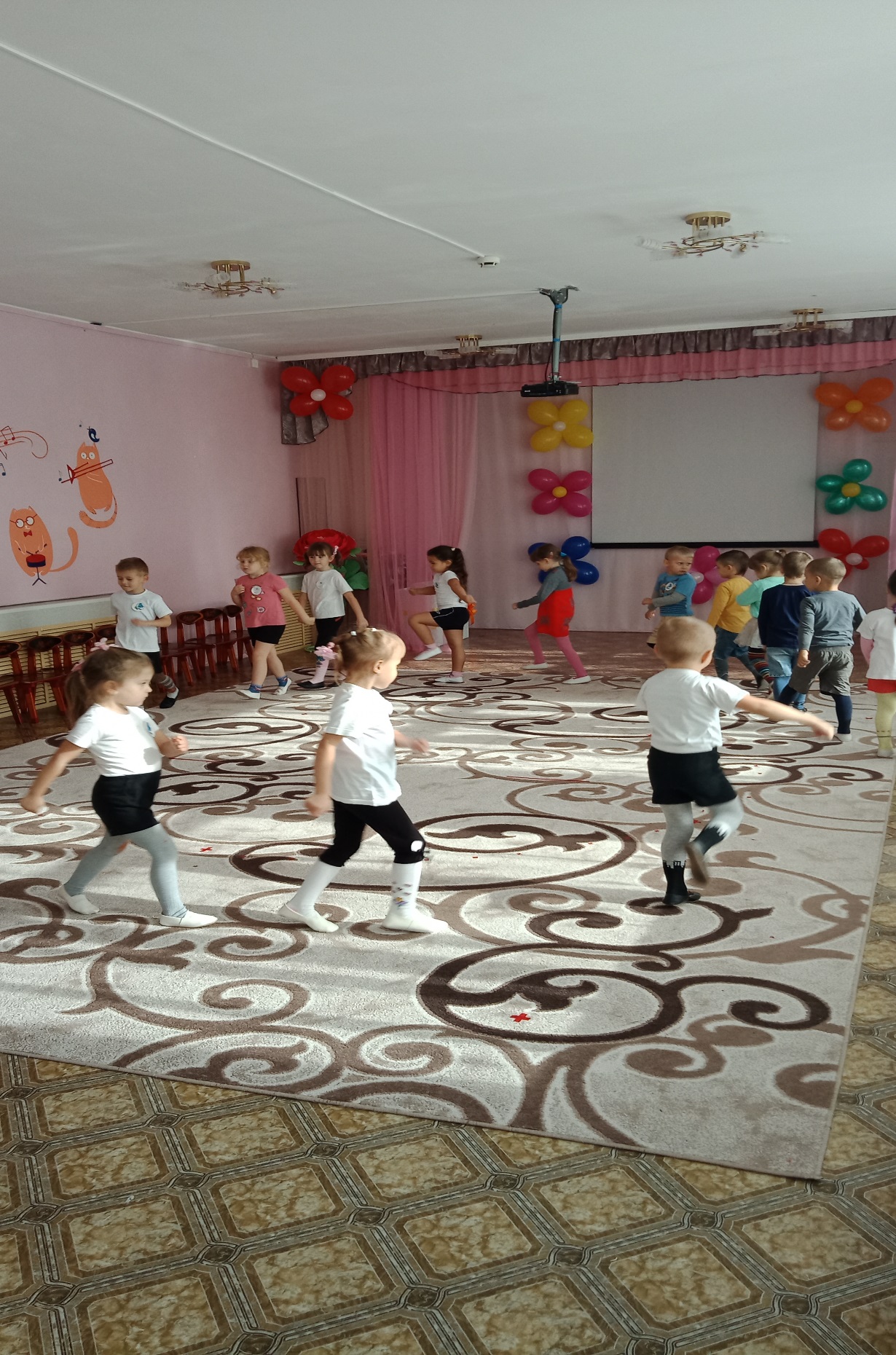 Цель: Создать у детей радостное, бодрое настроение, вызвать у детей желание участвовать в играх-соревнованиях.  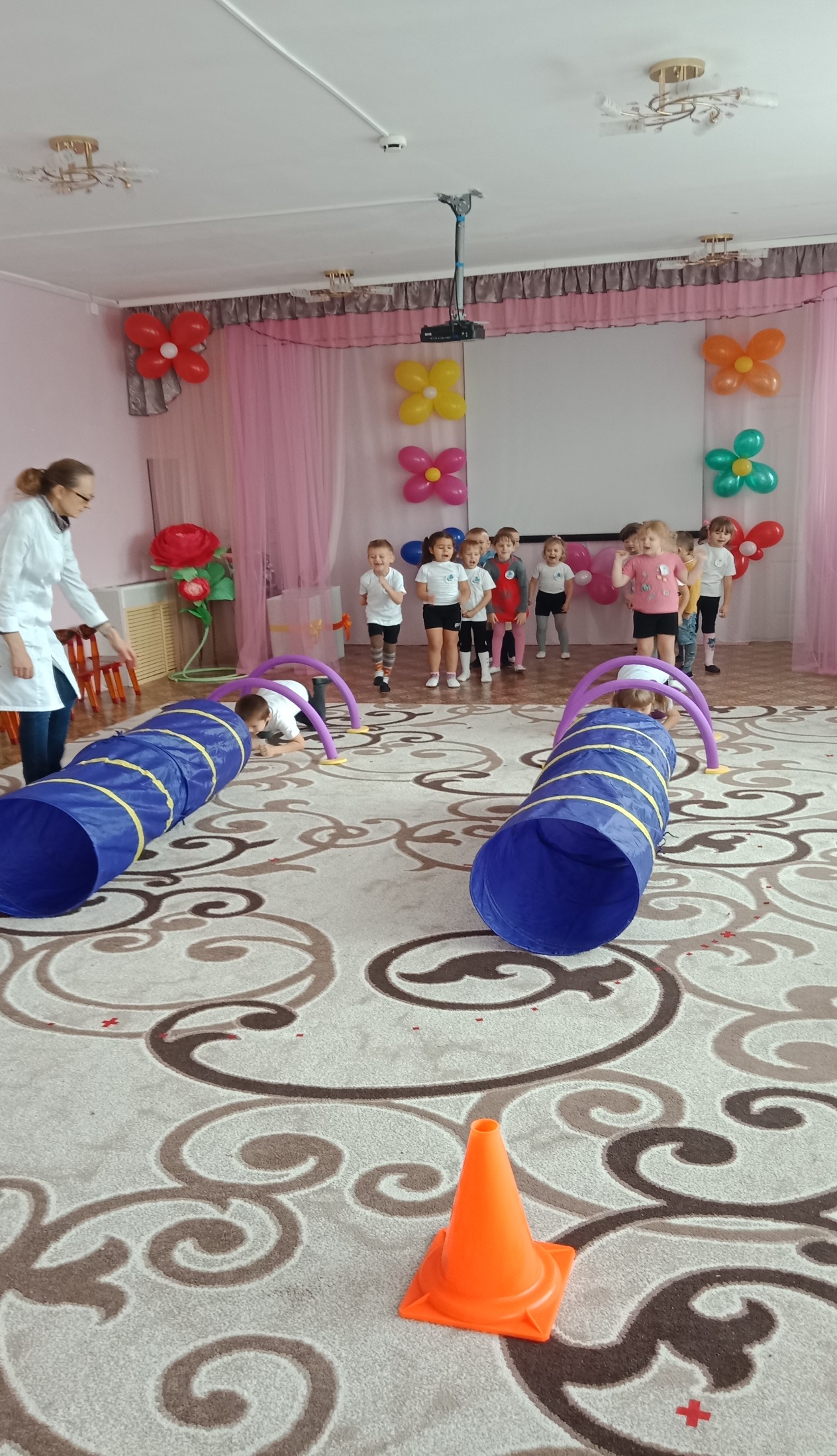 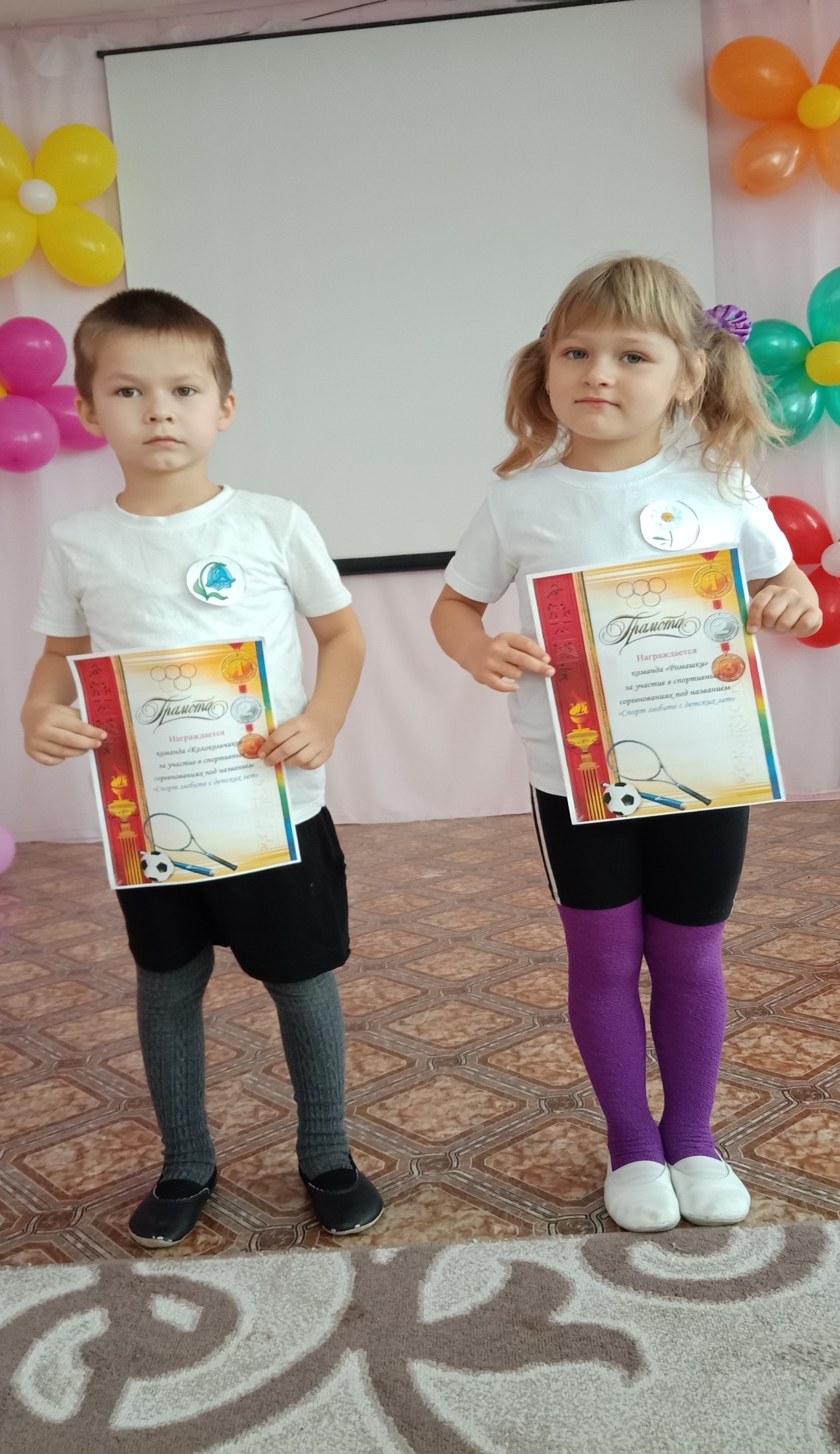 